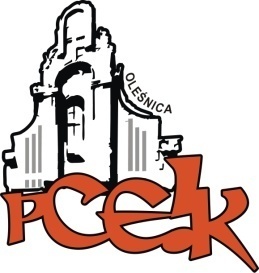 Zapraszamynauczycieli, rodziców wychowanków PCEiK i wszystkich pracowników szkół i placówek oświatowych 
z terenu powiatu oleśnickiego zainteresowanych rozwojem osobistym 
do udziału w warsztatach w ramach:
ZIMOWEJ AKADEMII NAUCZYCIELA                Zimowa szkółka Nordic Walking 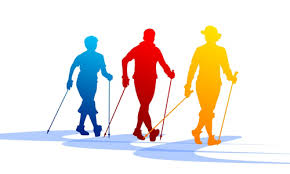 KOD: AW 01Termin:  24.01.2017 r., 31.01.2017 r., 07.02.2017 r., 28.02.2017r., 07.03.2017 r. i 14.03.2017 r.  godz. 16.30-18.00Czas trwania:  12 godzin dydaktycznych (6x2 godziny dydaktyczne)Osoba prowadząca:  Mirosława Psujek, instruktor, trener i sędzia Nordic Walking. 
                                                                        Legitymacja nr 027/2010 – Szkoła Nordic Walking.Cele:Uczestnik:- pozna sprzęt do uprawiania Nordic Walking: kijki, odpowiedni strój i buty,- zapozna się z zasadami prawidłowej rozgrzewki przed treningiem,- rozgrzewanie mięśni, trening siłowy, rozciąganie mięśni z ćwiczeniami oddechowymi.- nabędzie umiejętność koordynacji ruchowej,- nauczy się prawidłowej techniki chodzenia Nordic Walking z wydłużonym krokiem, łapaniem i wypuszczaniem kijka    z ręki i prawidłowego odepchnięcia kijkiem do Nordic Walking,- podniesie poziom sprawności fizycznej.Osoby zainteresowane udziałem w formie doskonalenia prosimy o przesyłanie zgłoszeń do 17.01.2017 r. Zgłoszenie 
na szkolenie następuje poprzez wypełnienie załączonego formularza (Zgłoszenie udziału w formie doskonalenia) 
i przesłanie go pocztą mailową na adres: sekretariat@pceik.pl. Ponadto przyjmujemy zgłoszenia telefoniczne:071 314 01 72.
Odpłatność:Koszt udziału dla jednej osoby to 100 zł za 12 godzin dydaktycznych.Wpłaty na konto bankowe Numer konta: 26 9584 0008 2001 0011 4736 0005Rezygnacja z udziału w formie doskonalenia musi nastąpić w formie pisemnej faxem na numer: 071 314 01 72, najpóźniej na 3 dni robocze przed rozpoczęciem warsztatów. Rezygnacja w terminie późniejszym wiąże się z koniecznością pokrycia kosztów organizacyjnych w wysokości 50%. Nieobecność na zajęciach nie zwalnia z dokonania opłaty.
